Publicado en CDMX el 28/11/2023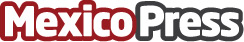 ZKDigimax rompe fronteras: ahora disponible en México con su exclusiva gama de soluciones visualesInnovación en experiencias de compra alimentadas por inteligencia artificial se hace posible con ZKDigimaxDatos de contacto:Carlos SotoCEMPR Digital5532322068Nota de prensa publicada en: https://www.mexicopress.com.mx/zkdigimax-rompe-fronteras-ahora-disponible-en Categorías: Marketing Programación Ciberseguridad Innovación Tecnológica http://www.mexicopress.com.mx